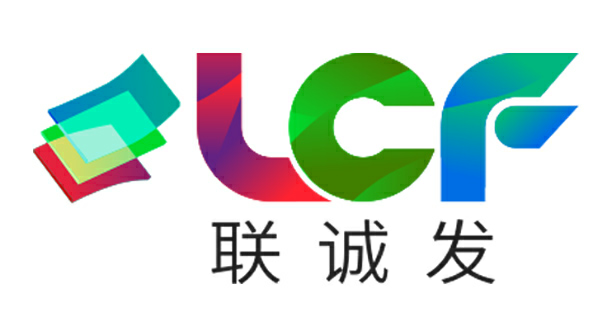 LED显示屏规格书深圳市联诚发科技股份有限公司SHENZHEN LCF TECHNOLOGY CO.,LTD.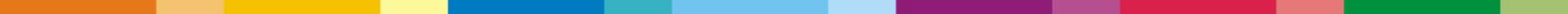 公司地址：深圳市宝安区宝安大道（固戌）联诚发声光电智慧产业园联系电话：0755-29173088         资料传真：0755-29173089 国内网址：www.lcf-led.cn         国外网址： www.lcf-led.comP1.5625模组技术参数二、屏体技术指标屏体实物特写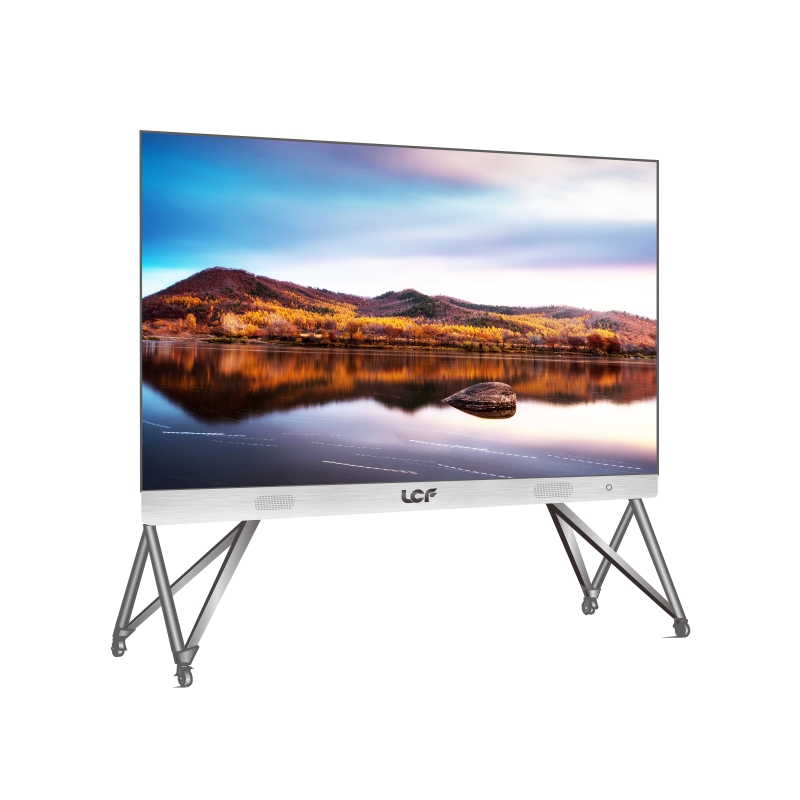 编    号HD1.5625类    型P1.5625户内LTV智慧一体机技术咨询400  618   8884序  号技术项目细则规格参数1像素规格1R1G1B 三合一2SMD12123像素间距1.5625mm4模组像素192 x 1085核心波长R：620~625nm，G：525~527.5nm，B： 462.5~465nm6像素密度409600/m27屏幕亮度>500nit, @白屏8灰度等级16384级9扫描驱动方式1/27扫描，恒流驱动10刷新频率>3840Hz11换帧速度≥60Hz12对比度8000:113可视角度X>160度，Y>160度14最佳视离2~10米15亮度调节能力等级64级16亮度调节方式软件256级可调17控制系统传输主机同步映射+主控卡+DVI显卡+光纤传输或RJ45+ DVI/HDMI接口、安卓系统18多媒体视频处理器支持和各种媒体格式19工作电压5V20使用功率21W21使用寿命>100,000小时22PCB材质FR4A/4层23模组重量350g24环境温度，湿度-20℃~+50℃, RH=10~88%25LED封装东山精密/国星（可选）26灯面防护整体镀模封装工艺（防撞设计）27驱动芯片MBI5153（可选）28安全规范及认证CE，UL，CCC，ROHS序号技术项目细则规格参数1整屏尺寸（长×高）3000 x 1687.5（不含底架）2模组数量1003屏幕大小135inch(3000*1687.5)4显示分辩率1920 x 1080=2073600点5平整度单元板内部任意相邻像素间≤0.02mm;单元板拼接间隙﹤0.1mm6输入电压AC110~240V10%, 50~60Hz,单相7外壳材质铝8功率密度最大2000W/ 台，平均1120W/ 台与亮度及显示内容有关9整屏重量<140Kg10IP等级室内，IP4511灯面防护整体镀模封装工艺（防撞设计）12散热方式自然对流+外壳传导13音频接口内置 2x5W 音响 ，外置 Audio x 1 接口14视频信号RF、S-Video、RGB、RGBHV、YUV、YC、COMPOSITION（需要配备视频处理器）15安装方式移动底座 / 壁挂（以上2选1）16维修方式模组前维护，其余后维护17环境温度，湿度-20℃~+50℃, RH=10~88%18安全规范及认证CE，UL，CCC，ROHS19附件壁挂架、遥控器、工具、备品、HDMI 线、说明书